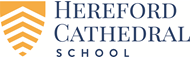 Curriculum Outline for Year 6 Summer Term 2018Please remember this is a summary and a guideline. Therefore it may be subject to alteration as circumstances change, at the teacher’s discretion.English: This term we will extend and develop our understanding of persuasive language and style. We will also read examples of different persuasive texts, identifying the words and phrases that involve the reader in the argument; this will lead to a class debate. Pupils will also have a chance to write their own ‘pitches’ to become ‘Head for the Day’. We will understand the different ways in which writers of autobiographical works and monologues make their writing appear to be truthful and sustain the reader’s interest by delaying the relating of key facts. By writing our own monologues, we will investigate how time changes feelings about an event.  Later in the term, we will also study the characteristic features of official documents such as information leaflets and instructions.  We will continue to work on checking and proof reading our own work, ensuring that it is correctly punctuated, paragraphs are linked and appropriate structural conventions are used. As part of our grammar work, we will learn about active and passive sentences and examine the use of the imperative.Maths: In our number work we will be extending our knowledge of percentages, fractions and decimals. We will also be extending our knowledge of sequences and patterns; continuing to lay down the building blocks of basic algebra. Our shape work will be based around describing the properties of 3D shapes and calculating volume and surface area. We will also be plotting points using all 4 quadrants and applying our knowledge of line symmetry, rotational symmetry and translations to move shapes within the grid.  Our work on measurement will also include using metric units of mass. In our work on data handling, pupils will be revising how to use and draw graphs and simple pie charts. We will be using protractors to measure angles with increasing accuracy and applying this knowledge to give accurate bearings. Our data handling work will be based around using and constructing pie charts with increasing accuracy. Pupils will be extending their knowledge of time to read and assimilate information from a range of timetables and real life situations. The revision of key calculation strategies will continue this term, as well as mental calculation practice.Science:  This term, we will learn more about the different systems in the human body. This will include the circulatory system, the respiratory system, the brain and body, and the digestive system. Later in the term, we will study ‘Drugs and Disease’. We will look at the role of microorganisms in spreading disease and how the rate of infection can be reduced. As part of this work we will discuss drug awareness and the role of medical drugs in curing illness. We will also recognise the importance of diet, exercise, drugs and lifestyle on the way our bodies function, as well as the understanding the importance of vitamins.Humanities: We will be looking at the causes of the First World War and writing the front page of a newspaper describing the assassination of Archduke Franz Ferdinand. We will then continue by looking at the main events of the Second World War, with a focus on the Home Front and how the war affected people in Britain.R.E: In R.E we will be discussing heroes, and what it is that defines a hero. We will continue this theme in considering the principles of service and human rights. We will revisit Jesus' miracles and discuss alternative explanations. French: In the first half-term pupils will be learning how to describe their houses, the rooms in their house as well as some of the items in their room. This will include some work on prepositions. Next half-term we will start a topic on time and pupils will begin revising and consolidating some of the basics that they have learnt in preparation for Year 7.Music:  This term, Year 6 will be learning songs in a variety of styles in preparation for their Year 6 Show. They will also extend their sight-singing and vocal skills by reading some songs from the musical score. Some famous pieces of classical music will be introduced and there will be the opportunity to see these performed by the National Children’s Orchestra.   We will end the year with some more African Drumming in preparation for some informal and formal performances.  Art/D.T: Year 6 will start the summer term investigating 2D and 3D shape, vanishing points and perspective. Pupils will learn to draw and design using these techniques. Pupils will also help to construct props for the upcoming Year 6 production. The Design and Technology project will be based on technical drawing, design and construction of wooden boats.Drama: We will prepare and rehearse for our Summer Production which is a WW2 play called 'Treachery at Traitors' Quay.' This will be an inclusive production with the aim of all the children being involved somehow through Drama, singing, dancing or all three! Year 6 will be able to use all their skills over the last two terms to produce a show which can be heard clearly by the audience as well as creating an imaginative production. The remainder of the term will be spent looking at the British value of individual liberty and the children will create images and scenes from the book “We are all born free.” There will also be a balloon debate which will give the children a chance to express their reasons for not being thrown to their doom! I.C.T: This term, we will be creating and designing an interactive presentation about a chosen topic. We will be finishing off the final editing stages of our animated movies. Year 6 will also have an introduction to the high-level programming language, Python. We will be evaluating the Kodu games we created last term. Using Discovery Coding, we will continue to work through the coding tutorials. Through the use of spreadsheets we will also be looking at modelling and information presentation and gathering. We will revisit what is safe and acceptable behaviour online, and understand the importance of privacy/location settings on social media sites/apps and mobile devices. We will also be learning how to manipulate/edit graphics and pictures using Paint.Net. We will continue to practise touch typing skills using Typing.Com.P.S.H.E: This term, we will be thinking about the importance of the law and how it affects us. This will include discussing the idea of respect for property. To coincide with the general election in June, we will learn about what a general election is and how a government is chosen. Following on from this, we will discuss democracy in a more local context. Towards the end of term, we will think about the move to Year 7. We will reflect on our time at the Junior School and consider the challenges and opportunities we will have in the future. Throughout the term we will also discuss any other relevant topics that occur on a weekly basis.Games and P.E: We will work through the ESAA Indoor Athletics programme, building on the skills that we have learnt previously. We will also play some short tennis and have a go at Ultimate Frisbee. We will also continue to play fast paced team games, including Danish Longball, and Zig Zag Rounders. In Games the Year 5 & 6 boys will play hardball and softball cricket, concentrating on developing the skills needed to be an all-rounder. These include batting, bowling and fielding. There will also be chance to play some of the team games that we play in PE outside, on bigger pitches.  The girls will play Rounders and Cricket. We will all take part in some athletics training, concentrating on the events that we will do at Sports Day and we shall also play some tennis. There will also be opportunity for boys and girls to play mixed sports together. 